MCC ESL Level 5	Fall 2008 Term I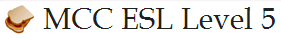 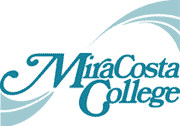 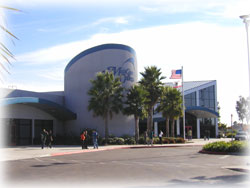 EvaluationAttendance and active participation is expected and is necessary for progress to occur.  Although the course is noncredit, students’ work, including the following, will be evaluated:EL Civics assessments, quizzes and tests; reading and writing assignments; career module and computer work; projects and presentations.Students will measure their own progress in the class by recording their scores on a self-tracker.CertificatesCertificates of attendance are given to students who complete the term.  Certificates of achievement are awarded to students for completion of the course when the following criteria have been met:Satisfactory attainment of the course priority outcomes. Successful completion of career modules for one career field.Attendance at 80% of classes in a term.In addition, certificates are awarded for Perfect Attendance.Please noteAccommodationsStudents who need special accommodations because of learning or physical disabilities should notify the instructor as soon as possible so that their needs may be met in the classroom. Internet UsePart of this class is conducted in a computer classroom with Internet access.  Because MiraCosta College supports the concept of academic freedom, there are no filters blocking Internet access to electronic content. As you may be aware, some Internet sites contain material that is not appropriate for the educational setting. If you should find yourself subjected to offensive content of any nature, you should inform your instructor immediately.  If the requirements of an assignment or legitimate educational research require you to access sites that could be considered offensive, please contact your instructor or a computer lab aide so that accommodations can be made to assist you.Tentative Course OutlineLevel 5 Student Learning OutcomesListening 1. Respond to common face-to-face or telephone requests for assistance or information and record important facts, direction, and appointments. 2. Identify essential information relating to familiar/everyday topics using a variety of appropriate resources (e.g. media and/or face-to-face conversations) 3. Differentiate between the use of formal and informal language, including reduced speech and slang, even when no visual context or clues are present. Speaking 1. Retell a familiar story based on reading material from various sources or personal experience. 2. Participate in face-to-face conversations on familiar topics such as personal and current local and world events. 3. Prepare and deliver a short presentation on a familiar topic using information from the Internet or other outside sources. Reading 1. Skim a passage to determine the organization, general ideas, and scan the passage for relevant details. 2. Identify the main idea of a paragraph. 3. Draw conclusions from authentic materials and reading passages on new and familiar topics. Writing 1. Write a descriptive and/or narrative paragraph with a topic sentence, supporting details, and a conclusion. (7 – 10 sentences) 2. Write a simple letter or message for formal or informal purposes. (e.g. letter to landlord, email message) 3. Complete a variety of forms with limited assistance (e.g. medical, business, job application, or personal history). 4. Edit paragraph for content, spelling, capitalization, punctuation of varied sentence types, and grammar.Important InformationImportant InformationInstructorKristi ReyesInstructional AideSue Otis, sotis@miracosta.eduContact the instructorCall (760) 795-8745 or email kreyes@miracosta.edu or by appointmentClass ScheduleAug. 11 – Oct. 9, Monday – Thursday, 6 – 9 p.m., Room 136;  No school Sept. 1Week/ DatesThemes and VocabularyReading, Grammar & Textbook UnitWriting/ Computer Projects/PresentationsQuizzes & TestsWeek 18/11 – 8/14Introduction to course; Learning EnglishMisunderstandings, Present Continuous, Unit 1Self Introduction, What I’m Doing NowCASAS reading test, Wed., Aug. 13; Learning Outcomes: L1,R1, R2, R3Week 28/18 – 8/21PersonalityBumps and Personalities, Simple Present, Adverbs of frequency, Unit 1Wiki page set up, Personal SealLearning Outcomes: L1, L2, S2, R1, R2, R3,W1Week 38/25 – 8/28Important Places, LibraryMysterious Places, Prepositions of locationAn Important Place, Personal Seal PresentationPresent and Present Continuous quiz; Unit 1:  Personality vocabulary and spelling/dictation quizzes; Learning Outcomes: L1, L2, S3, R1, R2, R3, W4Week 49/2 – 9/4No school 9/1 Labor Day holidayFolk StoriesThe Brahman’s Wish, Simple Past Regular Verbs, Unit 3Folk Story Search, Revisions to projectsUnit 2:  Library vocabulary and spelling/dictation quizzes; Learning Outcomes: L1, L2, L3, S1, S2, S3,W4Week 59/8 – 9/11Biography, Life Events / StagesLife Story, Simple Past Irregular Verbs, Unit 3Biographical TimelineLearning Outcomes:L1, L2, S1, R1, R2, R3, W1, W3Week 69/15 – 9/18Life Changes, Never too Old to LearnThe Awesome 80s, Used to for Past Tense, Unit 5My Life ChangesPast Tense quiz; Unit 3:  Live Events / Stages vocabulary spelling/dictation quizzes; Learning Outcomes:L2, S1, S2, R2, R3, W1Week 79/22 – 9/25Crime, Accidents, EmergenciesAn Unexpected Adventure, Past and Past Continuous, Unit 4My Life Changes Presentation, Description of a SceneCASAS test 9/25 all students, Unit 4:  Never too Old to Learn vocabulary spelling/dictation quizzes; Learning Outcomes: L1, L2, S1, S2, S3, R1, R2, R3, W1, W3Week 89/29 – 10/2Careers, Beat the CrowdWhere to Look for Jobs in the Future, Future with will, Unit 6Reality Check, Revisions to projectsPast and Past Continuous Quiz; Unit 5:  Beat the Crowd vocabulary and spelling/dictation quizzes; Learning Outcomes:L1, L2,  S2, R1, R2, R3, W4Week 910/6 – 10/9Goals and Plans, Managing the WorkDreams for the Future, Future with be going to, Units 6, 7Career Video, Future Goals LetterFuture Tense quiz; Unit 6:  Managing the Work vocabulary and spelling/dictation quizzes; Learning Outcomes: L1, L2,  S2, R1, R2, R3, W3, W4